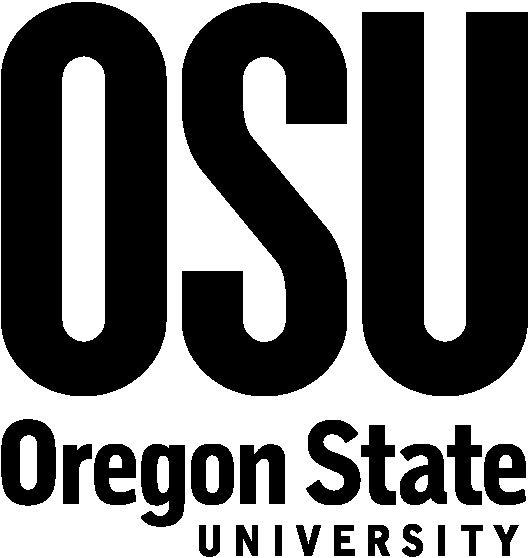 Minutes Chemical Safety Committee MeetingNovember 9, 2015, 11:00 am – Gilbert room 322Present:  Paul Blakemore (Chemistry, CSC chair), Lance Jones (EH&S), Dan Kermoyan (EH&S), Kerry McPhail (Pharmacy), Daniel Myles (Chemistry), Adam Schultz (Research), Kay Miller (EH&S, minutes)Absent: Julie Greenwood (Bio/Bio), Jean Hall (Vet Med), Staci Simonich (EMT)Changes to CSC Membership/LeadershipPaul wants to step down as chair, but will remain on the committee through this academic year.  Everyone currently on the committee has served for at least three years.  The new Vice President for Research, Cynthia Sagers, may want to institute changes in the future.Kerry will stay on for another year, and will think about who she would nominate as her replacement.Adam, Lance and Dan are required to be members.Daniel will continue for another year.Paul will continue for one more year.Julie has asked to be replaced, as has Jean.  Staci’s status is unknown.The Associate Dean for Research may be asked to nominate someone.The CSC should develop a good description of the committee and a mission statement.  Adam and Paul will work together to suggest new members, perhaps using the authorization tracking system which is being implemented by the Research Office.The committee may need to expand its role to cover issues such asNanosciencePre-approval for other permits (i.e. Radiation, Biological)Controlled substancesCarcinogensInput from expertsHelp colleges set up compliance programsIt was suggested that the orientation for new PIs be made a departmental program and be more hands-on.Updates/Statistics on Chemical Inventory CompletionCurrently, the completion rate for the chemical inventory program is 76%. A report was distributed which shows compliance rates by department, plus inspection result summaries.EH&S is tracking the following for laboratories:TrainingChemical hygiene planChemical inventorySelf-assessmentsContainer labelingReminders will be sent in late spring or fall via a Qualtrics survey.It was suggested that a presentation/workshop (including some hands-on practice) by EH&S be given at departmental meetings or as stand-alone training.Status of Laboratory Assessment ProgramAbout 35% of OSU’s labs have been inspected so far.  Items with more than 25% occurrence rates should be worked on first.  Photos of inspection items are often useful.Challenges to determining Lab Personnel and Supervisor AssociationsObtaining lab personnel supervisor information from Banner is not easily done.  Information requests will be sent with chemical inventory reminders in the fall.  PIs should not be asked for the information too many times/through too many programs.New Focused Inspections (not assessments) on Hazardous Waste HandlingThis is a new EH&S program.  Focused inspections occur after lab assessments, and are not totally scheduled.  Photos are often useful, however using photos with the reports (public records) may have legal consequences and should be carefully considered.Adjustments to Hazardous Waste ProgramA summary of changes made or planned to the hazardous waste program was distributed.  A new HW pickup request form will require ONID log-in, which will allow for several fields to be pre-populated.  New labels have been developed.The EH&S HW program has gone from 1 FTE in 1987 to 3.1 FTE in 2016.New on-line training modules have been made available via the EH&S webpage.Action itemsThe CSC should develop a good description of the committee and a mission statement.  Adam and Paul will work together to suggest new members, perhaps using the authorization tracking system which is being implemented by the Research Office.Next meeting: to be determined